О внесении изменений в постановление администрации муниципального образования Соль-Илецкий городской округ Оренбургской области от 29.07.2016 № 2282-п «Об образовании избирательных участков для проведения выборов (референдумов) на территории муниципального образования Соль-Илецкий городской округ Оренбургской области»В соответствии с Федеральным законом от 12.06.2002 № 67-ФЗ «Об основных гарантиях избирательных прав и права на участие в референдуме граждан Российской Федерации», по согласованию с территориальной избирательной комиссией Соль-Илецкого городского округа постановляю:1. Внести в постановление администрации муниципального образования Соль-Илецкий городской округ Оренбургской области от 29.07.2016 № 2282-п «Об образовании избирательных участков для проведения выборов (референдумов) на территории муниципального образования Соль-Илецкий городской округ Оренбургской области» следующие изменения:В  Приложении к постановлению: Абзац третий пункта 6 дополнить словами «телефон: 89058861944»;Абзац третий пункта 19 дополнить словами «телефон: 89228169010».2. Контроль за исполнением настоящего постановления возложить на заместителя главы администрации городского округа по работе с территориальными отделами – руководителя аппарата Н.А.Першина.3. Постановление вступает в силу после его официального опубликования (обнародования) и подлежит размещению на официальном сайте администрации муниципального образования Соль-Илецкий городской округ.Разослано: в дело, отдел культуры Соль-Илецкого городского округа, в территориальную избирательную комиссию Соль-Илецкого городского округа.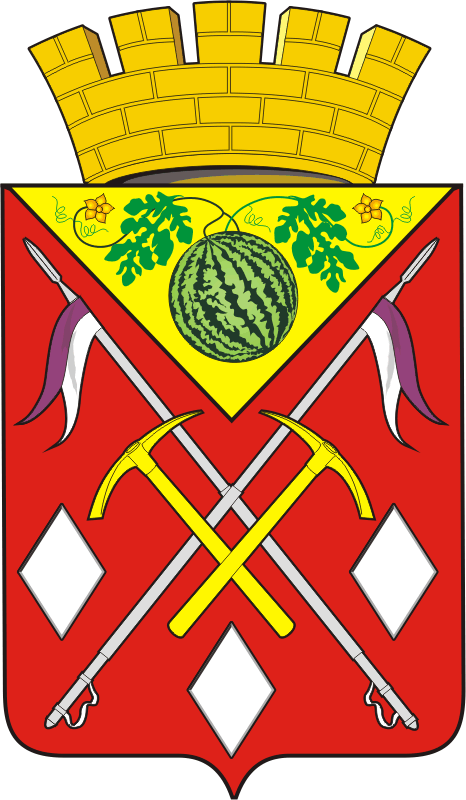 АДМИНИСТРАЦИЯМУНИЦИПАЛЬНОГООБРАЗОВАНИЯСОЛЬ-ИЛЕЦКИЙГОРОДСКОЙ ОКРУГОРЕНБУРГСКОЙ ОБЛАСТИПОСТАНОВЛЕНИЕ31.01.2024 № 217Глава муниципального образованияСоль-Илецкий городской округВ.И.Дубровин